Zpráva o činnosti DM Hradeckoza rok 2021 – plnění marketingového plánu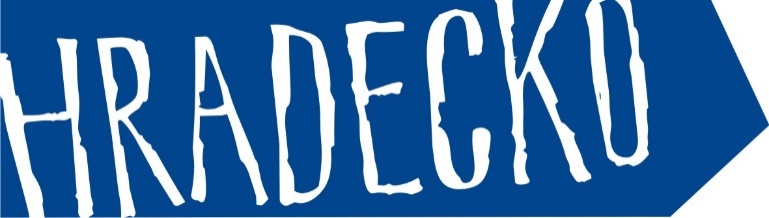 
Únor 2022Zpracovaly: D. Manďáková, L. Popková a M. BělinováDestinační marketingV roce 2021 pokračovala pandemie  Covid 19 , byla vyhlášena řada vládních opatření, která opět ovlivnila  činnost  DM Hradecko . Především se to projevilo v rušení tradičních akcí, prezentačních akcí  či v lepším případě přesun některých z nich na letní období. Hromadně se rušily i veletrhy cestovního ruchu u nás i v zahraničí.I přes řadu těchto překážek pracovníci DM Hradecko vyvíjeli za pomoci marketingových nástrojů aktivity na podporu provozovatelů cestovního ruchu, podporu regionálních výrobců, atp. Činnost destinačního marketingu  byla zaměřena především na obecnou propagaci TO Hradecko – především venkovní turistické cíle, širší spektrum cílových skupin: rodiny s dětmi, milovníci aktivní turistiky - cykloturistika, paddleboard, wakeboard, tenis, plavání, milovníci poznávací turistiky – zámky, bojiště 1866, architektura, podporu regionální značky Hradecko – regionální produkt. Prioritní marketingová témata obsažená v marketingovém plánu na rok 2021 se podařilo uchopit a rozvíjet během celého roku.Novinkou pak byla formulace DMO Hradecko jako První společensky odpovědné destinace v ČR.Vzhledem k tomu, že téměř dvouletá pandemie covid posunula směr cestovního ruchu ve prospěch  domácího cestovního ruchu, věnovali jsme se prioritně tomu / prezentační akce, organizování vlastních akcí, soutěže, kampaně/. Nicméně aktivity v rámci spolupráce se ZZ CzT pokračovaly jednak zasíláním podnětů pro zahraniční návštěvníky a jednak osobní účastí na veletržních akcích – Piknik nad Odrou Štětín, TC Lipsko.Prezentační akcePoklad na Stříbrném rybníku – 28. 8.Den s myslivci – 16. 10.Příjezd Martina pod Bílou věž – 11. 11.Vítání sv. Martina na bílém koni v Hořiněvsi – 13. 11.Organizování akcíNoční prohlídky HK s překvapením- ochutnávka regionálního produktu kávy Lamcafé/4x/ Komentované prohlídky s Josefem Gočárem  + připomenutí výročí architektů Kotěry a Lisky /3x/Hradecký koštýř – 28. 9. V Žižkových sadechDen rodiny – 7. 8. v Žižkových sadechOsobní účast na veletrzích cestovního ruchuPiknik nad Odrou, Štětín – 19. - 20. 6.REGIONY Lysá nad Labem – 14. - 18. 7.Lodě na Labi,  Nymburk – 20. - 21. 8.TC Lipsko – 16. -21. 11.Marketingové kampaněKampaň „Huráááá do přírody“ –  kampaň na propagaci TO Hradecko, jednotlivých turistických cílů, fotosoutěž o cenyKampaň Hradec Králové a Hradecko se lvíčkem GustíkemTvorba propagačního letáku, spolupráce s turistickými cíli, soutěž se samolepkami pro rodiny s dětmi za navštívení spolupracujících subjektůTvorba a plnění webuRegionální produkty HradeckoBěhem roku 2021 proběhlo 1 kolo certifikace per rollam a přibyly 2 regionální subjektyProběhla další vlna recertifikace subjektů po 2 leté lhůtěVe spolupráci se ZZ v Polsku jsou propagovány on-line regionální produkty HradeckoEdiční a inzertní aktivitySkládačka Hurááá do přírody  – distribuovaná v síti Adjust Art, formát DL, náklad 10.000 ks, mutace čjSkládačka Hradec Králové a Hradecko se lvíčkem Gustíkem – distribuce po turistických cílech, spolupracujících subjektech, mutace čj, náklad 10.000 ksTrhací mapa Hradec Králové a trhací mapa Hradecko se lvíčkem Gustíkem – distribuce po turistických cílech, formát A3, náklad 10.000 ks, mutace čjAktualizovanýMěsíční přehled akcí na Hradecku, elektronickyPodklady pro přílohu Letní dovolená v KHK. Příloha MF Dnes, vydavatel KHK Podklady pro Turistické noviny pro Východní Čechy – vydavatel Královéhradecký a Pardubický kraj (2 x rok)FB kampaň k významným akcím / Mediální kampaň Hurááá do přírody, kampaň V HK a na Hradecku se lvem Gustíkem, regionální produkty,  komentované prohlídky/KAM po Česku – harmonogram inzerce na rok 2021TIM – harmonogram inzerce na rok 2021 – Regionální speciality a Muzejní novinyHistory revue – téma zámkyČasopis Turista – pozvánka na HradeckoEpocha na cestách – Gastro speciality365 tipů na výlety – edice Epocha /Gočár a HK/Epocha Extra – Top 100 turistických destinací – Kampaň HK a Hradecko se lvíčkem GustíkemNewsletter mikroregionu Nechanicko – pravidelné příspěvky 1x za čtvrtletíSběr dat a plnění databází pro potřeby cestovního ruchu Sběr dat pro datový sklad Královéhradeckého kraje - zdrojová databáze pro další webové stránky (www.hkregion.eu, www.hradecko.eu apod.), plnění a aktualizace webových stránek www.hradecko.eu, www.gustik.cz, dle potřeby plnění HKpointu, aktualizace turistických databází /např. Kudy z nudy/, sběr dat pro nově vznikající produkty cestovního ruchu pro Hradec Králové a Hradecko ( zaměřené na turistické cíle, tipy na výlety do přírody, Hradecko - společensky odpovědná destinace,  regionální producenty s certifikací turistického produktu Hradecko, na děti a rodiny s dětmi – Se lvem Gustíkem v HK a na Hradecku). Do května 2021 sběr dat pro pasportizaci subjektů kongresové turistiky, pro aktualizaci webových stránek www.micehkregion.com, rozšíření katalogu MICE o další subjekty.Distribuce propagačních materiálůHradecko – turistické atraktivity /reciproční výměna, systém vzájemné propagace/TIC na území HradeckaBílá věž, Kostel sv. Mikuláše a TIC Hradec KrálovéUbytovací kapacity a subjekty působící v cestovním ruchu na Hradecku, KHK, Pardubickém kraji a ČRDestinační společnost Hradecko a spolupracující destinační společnosti v rámci KHK,LK, PKKrálovská věnná města a Česká inspiraceATICVeletrhy a prezentační akce tuzemské a zahraniční Presstripy tuzemské a zahraničníV rámci významných akcí pořádaných v městě Hradec Králové, resp. v KHKPři presstripech, fam tripech, MICE akcíchSociální sítěPravidelná aktualizace příspěvků na FB TIC HK a Hradecka, na Instagramu, na FB MICE KHK, cílené kampaně spojené s pořádáním akcí – regionální producenti a jejich prezentace, komentované prohlídky s Gočárem a noční s překvapením. Soutěže na FB na podporu domácího cestovního ruchu.FB kampaň k významným akcím / Mediální kampaň Hurááá do přírody, kampaň V HK a na Hradecku se lvem Gustíkem a  Soutěž v rámci kampaně Lvíček Gustík.Podcast  zaměřený na Hradecko – první společensky odpovědnou destinaci v ČRPresstripyBloggeři z Holandska – trip organizován CCR KHK   /září, říjen/Přesunutí MICE tripu na září 2021 – již v gesci CCR KHKPřesunutí presstripu zaměřeného na regionální produkty na rok 2022Spolupráce  Wild East Blog + průvodce Reise Know How Tschechien – příprava turistických míst pro Petera Althause /29.10.-3.11./Grantová činnostKHK - podpora  činnosti Destinačního managementu Hradecko a Podpora činnosti TIC Velké náměstí a TIC nádražíCzT – podpora marketingových aktivit v TO HradeckoCCR KHK – 2-fázová podpora cílená na propagaci a prezentaci turistických cílů v  TO Hradecko a na  Hradecko –První společensky odpovědná destinace v ČRKoncepční materiályVe spolupráci s katedrou rekreologie Univerzitou palackého v Olomouci byl zpracován koncepční materiál Přehled strategických oblastí, opatření a projektových záměrů rozvoje TO Hradecka jako společensky odpovědné destinace na léta 2022-2024Vypracování a aktualizace Marketingového plánu DM Hradecko pro rok  2021Vypracování  a aktualizace Akčního plánu DM Hradecko pro rok 2021.Platná Strategie rozvoje cestovního ruchu v TO Hradecko pro období 2018 – 2023.Spolupráce nad analytickou a návrhovou částí chystané Strategie rozvoje a podpory cestovního ruchu v Královéhradeckém kraji 2022-2030 – zpracovávané CzechTourismem a KPMG.Vzdělávání28. 1.	Webinář   Trendy online marketingu25. 2.	Lovebrand v CR – Travelbakers26. 2.	Kategorizace DMO – CzT, Ondřej Špaček18. 2.	Jak na sociální sítě I.4. 3.	Jak pracovat s portálem www.tourdata.cz3. 3.	Dopady pandeie na cestovní ruch v regionech – Vš polytechnická Jihlava14. 4.	Jak na sociální sítě II.23. 11.	Vítězové a poražení pandemie covid – Forum cestovního ruchu15. 11.	Komunikace v obtížných situacích – seminář pro TIC a DMO na HradeckuDestinační managementRozvíjení 3 K platformy během celého roku 2021, navazování dalších partnerských vztahů, kultivace a prohlubování stávajících pracovních vztahů. Díky formulování zásadního tématu pro Hradecko – První Společensky odpovědná destinace v ČR jsme začali věnovat více pozornosti i partnerům, kteří souzní s uvedenou tematikou  a podporují zaměřením trvale udržitelný cestovní ruch, regionální producenty, společenskou odpovědnost, atp. A těmi rozhodujícími na Hradecku jsou zatím Městské lesy a.s. a Park 360. S Městskými lesy  jsme vypracovali  Plán spolupráce na rok 2021.Mezi další významné partnery, s kterými koordinujeme aktivity na Hradecku jsou: STO ČR, ITI Hradecko-pardubické aglomerace, Active Citizens, Statutární město Hradec Králové, KHK, CCR KHK, CzT a ZZ CzT, Komise cestovního ruchu Rady KHK, Oblastní DMO v KHK, UHK, UP Olomouc a samozřejmě Společníci Hradecka a subjekty na Hradecku spolupracující na základě uzavřených partnerských smluv.26.5.2022 se sešel i výkonný výbor Hradecka, který zhodnotil činnost za rok 2020, schválil marketingový a akční plán na rok 2021.Východočeská vodácká stezka – setkání potenciálních partnerů, zjištění zájmu o spolupráciSafe travel a propagace kempů – setkání zástupců kempů a dalších podnikatelů s cílem představit možnost získání certifikátu a podpory na propagaci kempů ze strany CzTBěhem celé koronavirové krize fungujeme i jako servisní služba pro své partnery a pravidelně jim rozesíláme informace o vypsaných možnostech kompenzací pro podnikatele, jejichž činnost byla omezena nebo zakázána. Hradec Králové Region Convention Bureau 2021Kancelář HKRCB se od začátku roku 2021 připravovala na přesun agendy pod nově zřízenou krajskou destinační společnost Centrála cestovního ruchu Královéhradeckého kraje, z.s.  K tomu došlo 1. května 2021, včetně personálního zajištění ing. Annou Chvátalovou.Od 1. ledna do 30. dubna 2021 byly realizovány v rámci kanceláře tyto aktivity:Aktualizace webu www.micehkregion.comPříspěvky na sociálních sítích především  se zaměřením na svatby a svatební prostoryÚčast na veletrhu Event Fest (online)Sběr statistických dat za rok 2020 a jejich vyhodnoceníPříprava MICE tripu na březen 2021 (přeloženo na září 2021) ve spolupráce s CzTOd května do prosince 2021 už pod Centrálou cestovního ruchu KHK probíhaly aktivity podle schváleného marketingového plánu.Certifikáty  a ocenění Destinačního managementu HradeckoÚspěšná  recertifikace DM HRADECKO – poprvé jsme získaly certifikaci platnou na 3 roky až do 21. 6. 2024  se ziskem 97 bodů /max 100/Úspěšné schválené přihlášky do Asociace společenské odpovědnostiVelká cena cestovního ruchu 2021 – I. místo za turistický produkt pod názvem Se lvíčkem Gustíkem v Hradci Králové a na Hradecku